Анализ результатов анкетирования обратной связи вебинара отделения психолого-педагогического и медико-социального сопровождения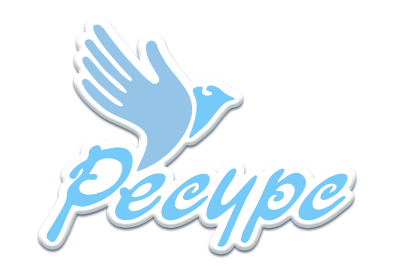 «Формирование грамматического строя у детей дошкольного возраста с тяжёлыми нарушениями речи» (31.03.2023)1.Организационные условия:1.1. «Была ли предварительная информация о мероприятии понятной и исчерпывающей?», удовлетворенность – 100%1.2. «Удовлетворены ли вы взаимодействием с организаторами мероприятия?», удовлетворенность – 98%1.3. «Удовлетворены ли вы формой (форматом) проведения мероприятия?» - удовлетворенность – 100%2.Содержание мероприятия:2.1. «Была ли тематика мероприятия актуальной для вас?» - удовлетворенность – 100%2.2. «Удовлетворены ли вы работой спикеров (ведущих, докладчиков, модераторов)?», удовлетворенность – 98%2.3. «Удовлетворены ли вы качеством профессиональной информации, представленной в ходе мероприятия?», удовлетворенность – 100%3.Практическая направленность:3.1. «Имела ли информация, представленная в ходе мероприятия, практическое значение?», удовлетворенность – 100%3.2. «Мотивированы ли вы по результатам участия в мероприятии к применению полученных знаний в своей практической деятельности?», удовлетворенность – 100%3.3. «Хотите ли вы продолжить участие в мероприятиях Центра «Ресурс» по данной тематике?», удовлетворенность – 100%4. Выразите Ваше общее впечатление от участия в мероприятииМероприятие такого характера, с практикой и обменом опыта, мне необходимо для работы с детьми в коррекционной логопедической группе.Спасибо.Получила содержательную, актуальную информацию.Понравилась подача материала и возможности для его использования.Спасибо за материал.Спасибо.Все было очень интересно и полезно.Спасибо за полезную информацию.Информация была полезной, взяла на заметку себе некоторые пособия.Мероприятие было информативным. Много практики, рекомендаций.Прекрасно организован вебинар. Много полезной информации.Спасибо большое всем спикерам, за то, что делитесь опытом, информацией, советами.Спасибо за полезную информацию.Позитивное.Практиковать ориентированный материал очень полезен.Очень понравился обзор пособий для работы с детьми.Представленную информацию в ходе вебинара считаю актуальной. Открыла для себя интернет-сайты, на которых возможно найти отличные пособия для коррекционной работы с детьми.Вебинар полезен.Очень познавательно, кратко и по делу.Только время не очень удобное.Интересно.Информативно и познавательно!Доступная форма, заинтересовал представленный материал, книги Новиковской и Пятницы.Давно участвую в вебинарах ГБОУ СО «ЦППМСП «Ресурс». Особенно полезны для меня вебинары по ранней помощи, организации бытовых дел ребенка, психолого-педагогической помощи в домашних условиях. Сегодня был интересный вебинар с хорошо подобранным наглядным и игровым материалом, яркой четкой презентацией. Спасибо за интересный материал! Особенно нравится, что вебинары всегда в доступе на платформе Rutube. Потому что можно его показать или порекомендовать посмотреть родителям как при личной, так и при дистанционной консультации.Интересно, понравилось.Спасибо, все хорошо.Благодарю спикеров за представленный опыт. Огромная благодарность за информацию по ссылкам в социальных сетях. Ценно, что вы выстраиваете навигацию к действиям для коллег-педагогов!!!Вебинар удался. Информация от специалистов-практиков таким же коллегам. Это максимум пользы. Большое спасибо!Очень актуальная тема.Полезная информация для начинающих специалистов.Очень подробная, структурированная информация.Выражаю благодарность спикерам.Всё отлично. Коротко, ясно и всё по теме. Ничего лишнего. Спасибо!Спасибо всем организаторам! Впечатление позитивное, получила хорошую информацию, выписала серию книг по грамматике для дошкольников.Кратко, лаконично, по теме. Благодарю.Была предоставлена полезная информация.Все четко, понятно.Очень информативно. Спасибо большое!!!Вебинар понравился. Очень доступно.Большое спасибо организаторам и выступающим. Было очень интересно послушать и взять себе практический материал в работу.Полезная информация. Спасибо.Информативность, практичность, инновационность мероприятия. Соответствие заявленной теме.5. Укажите наиболее интересные для Вас темы обучающих мероприятий, в которых Вы хотели бы принять участие:Все темы, касающиеся развития речи старшего дошкольного возраста.Вся информация актуальна.Все по речевому развитию.Неговорящие дети с сохранным интеллектом.Аутизм, как работать с неговорящим ребенком с расстройством аутистического спектра.Ждем следующий семинар.Логопедическая работа с детьми с расстройством аутистического спектра.Работа с детьми с расстройством аутистического спектра. Проблемное поведение детей на занятиях.Работа с неговорящими детьми 5 лет.Методы организации обучения для детей с УО.Сенсорная интеграция.Развитие фонетического слуха у детей ТНР, ЗПРНейропсихологический подход к развитию речи детей дошкольного возраста с ТНР.Хотелось бы больше вебинаров, касающихся коррекционной работы детьми с ОВЗ.По всем направлениям логопедической работы с детьми с ТНР.Любые темы, связанные с инклюзией.Нет такой.Все мероприятия, проводимые Центром, актуальны! Ждем новых встреч!Обучение и коррекционный образовательный маршрут и его особенности у детей с РАС, с УО, ЗПР.Особенно трудно работать с детьми с кинестетической формой моторной алалии, с детьми после кохлеарной имплантации. Интересует система работы с такими детьми, как планировать занятия, правильно распределять время на этапах занятий.Навыки саморегуляции у педагогов.Затрудняюсь ответить.Запуск речи.Диагностика детей с ТНР.Понравился формат практикоориентированного вебинара с обзором пособий и игр. С удовольствием послушала бы аналогичные встречи по другим аспектам речевого развития и ВПФ. Еще интересен вопрос диагностических методик, которыми пользуются ваши специалисты.Работа логопеда с детьми школьного возраста с ОВЗ.Взаимодействие специалистов.6. Напишите Ваши рекомендации по организации последующих мероприятий:Мероприятия онлайн формата.Лучше в обеденное время.Всё прекрасно организовано. Нравится, что хоть и дистанционный формат и то, что люди готовы к общению и всегда открыты к взаимодействиюХотелось бы побольше видео с детьми о используемых методах обучения.Все хорошо.Выбрать более удобное время, когда нет занятий, хотя бы с 11.Вполне доступная форма.Можно давать ссылку на мероприятие, которая сразу переходит на вебинар... Благодарю.Информирование о мероприятии и организация, проведения мероприятия не требуют изменений.Всё хорошо организовано. Продолжайте в том же духе.Такой формат устраивает в полной мере.Все отлично. Особенно радует, что можно скачать вебинар и презентацию и посмотреть в удобное время.Всё отлично.Продолжайте в том же духе.Сформировать сетевой график мероприятий.Предлагать очный формат.Всë устраивает.Все прекрасно организовано.Формат и содержание удовлетворяют.